Meno žiaka:Trieda:Slovenský jazyk od 7. 4. do 9. 4. 2021Vypracovala: Mgr. Silvia DikejováPrečítaj slová a prepíš na písané: Čítaj:Bolo deväť hodín. Andrejka išla kúpiť mäso. U mäsiara dostali práve mäso a mäsové výrobky. Mäsko je mladé a mäkučké.Čítaj básničku, zakrúžkuj  a spočítaj všetky ä: Jeden, dva, tri, štyri, päť,                                                                                                                                                          spočítam si všetko hneď. Päť prštekov na ruke,päť kvietočkov na lúke.                                                                          Prečítaj a potom prepíš slová na písané:Čítaj a potom prepíš vety na písané:Andrejka kúpila u mäsiara mäso.Mäsiar jej vrátil deväť eur. Miško zje aj päť párkov. Deväť plus šesť je pätnásť. Gabika má dobrú pamäť. Prepíš tlačené písmená na písané: Čítaj:Kobyla kráča mäkkou poľnou cestou. Okolo nej poskakuje žriebätko.  Žriebätko sa zľaklo hromu. Žriebätká sú ako bábätká.Označ  Ä  modrou farbou:Prečítaj vety a prepíš na písané:Na ruke máme päť prstov.V jamke je deväť guličiek. Žriebätko poskakuje okolo kobyly.  Prečítaj nahlas a zakrúžkuj písmená S, s:Sladko spí si sedmospáč,slnko svieti, vstávať ráč.Sedmospáč je Samko,oblejte ho, mamko. 
Pomenuj obrázok. Slovo napíš pod obrázok na linajku:          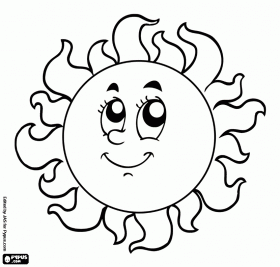 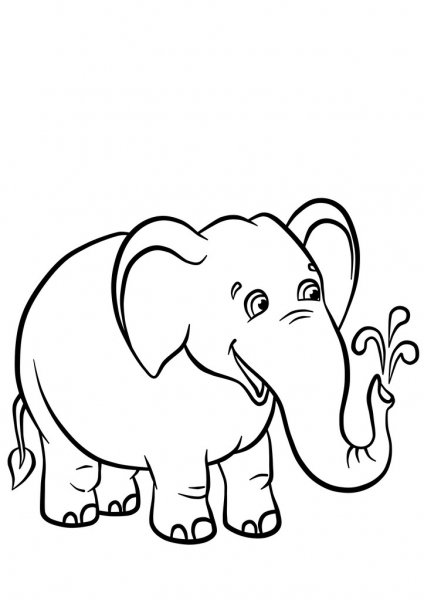 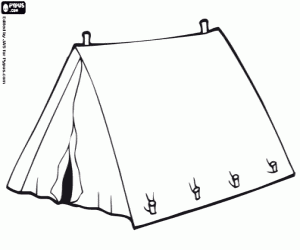 ___________________________________________________________________________.....................................................................................................................................................___________________________________________________________________________Vety prepíš písaným písmom:Samo a Soňa stavajú stan.
___________________________________________________________________________....................................................................................................................................................___________________________________________________________________________Slnko vystúpilo vysoko. 
___________________________________________________________________________.....................................................................................................................................................___________________________________________________________________________Prečítaj a potom prepíš slová na písané:Vety prepíš písaným písmom:Janka zbadala cencúlik.
___________________________________________________________________________....................................................................................................................................................___________________________________________________________________________Danka ju postrčila. 
___________________________________________________________________________.....................................................................................................................................................___________________________________________________________________________Prečítaj slová a prepíš na písané: Meno žiaka:Trieda:Matematika od 7. 4. do 9. 4. 2021Vypracovala: Mgr. Silvia DikejováDoplň do 10 chýbajúce číslo:3   +	   =   10				6   +   	     =   10 7  +         =    10				5   +           =   10 2   +         =   10				3   +           =   10 9   +         =   10				4   +           =   101   +         =   10				8   +           =   10 		Najprv si znázorni a potom rozlož čísla na dva sčítance:Znázorni príklady predmetmi a vypočítaj:Vypočítaj:14  -   8	   =   				14  -   7     =    14  -   5    =   				14  -   8     =    14  -   7    =   				14  -   9     =    14  -   9    =   				14  -   6     =   14  -   6    =   				14  -   5     =    	Vypočítaj slovnú úlohu:V triede bolo spolu 14 detí. Z toho bolo 6 chlapcov. Koľko dievčat bolo v triede?Detí: ______Chlapcov: _______Dievčat: _______________						V triede bolo ____ dievčat.Znázorni príklady predmetmi a vypočítaj:Vypočítaj:15  -   9	   =   				15  -   8     =    15  -   8    =   				15  -   7     =    15  -   7    =   				15  -   6    =    15  -   6    =   				15  -   9     =   15  -   9    =   				15  -   8     =    	Vypočítaj slovnú úlohu:Mama kúpila 15 rožkov. Otec zjedol 6 rožkov. Koľko rožkov im zostalo?Rožkov: ______Zjedol: _______Zostalo: _______________	Zostalo im _____ rožkov. Znázorni príklady predmetmi a vypočítaj:Vypočítaj:16  -   9	   =   				16  -   8     =    16  -   7    =   				16  -   7     =    16  -   8    =   				16  -   5     =    16  -   9    =   				16  -   4     =   16  -   6   =   				16  -   7     =    	Vypočítaj slovnú úlohu:V obchode mali 16 čiapok. 8 z nich predali. Koľko čiapok zostalo v obchode?Mali: ______Predali: _______Zostalo: _______________	V obchode zostalo ____ čiapok.  Meno žiaka:Trieda:Vecné učenie od 7. 4. do 9. 4. 2021Vypracovala: Mgr. Silvia Dikejová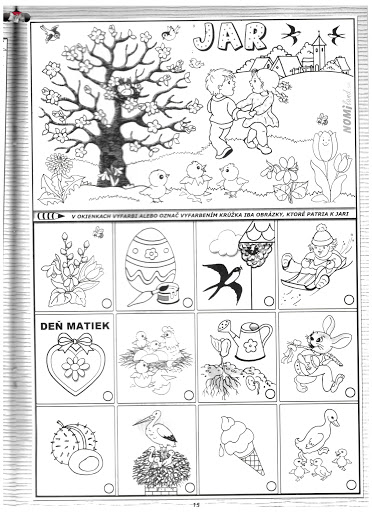 žriebäbábätkomäkkýpätnásťobväzpäsťfúrikkefatriedasmädpäťkamäkčeňpätaholúbäpamäťopäťpätaobväzmätaväzysmädmäkčeňpäsťnevädzamäsožriebädeväťsvätýgchkfrNŠŤcFhĎtgŇkgrchNŽvfŤabkpEzihfägäcbdääuriäCHvcämzäHtägbudíkdvojičkyhrdzajedzDankaJankasadzedžbáncencúlikvládzedžúsodhryznechodbaGustávchliebfúrahrádzajabĺčkokuchyňahrsťdžbánchýbaťfutbaldžúsvŕtačkatigermixérjedz sádževládzeFélixguma14 - 614 - 514 - 714 - 914 - 815 - 815 - 615 - 915 - 715 - 616 - 716 - 816 - 916 - 716 - 8